SMLOUVA O DÍLOuzavřená podle § 2586 -2630 zákona č. 89/2012 Sb., občanský zákoníkSmluvní strany(dále jen „Objednatel“)a(dále jen „Zhotovitel“)uzavírají níže uvedeného dne, měsíce a roku tutoS M L O U V U   O   D Í L OI.Předmět smlouvyNa základě této smlouvy se Zhotovitel zavazuje provést osobně na svůj náklad a nebezpečí výměnu podlahové krytiny v učebnách č. 202, č. 313 a kabinetu č. 330  budovy školy.  Rozsah díla a specifikace prací jsou stanoveny v cenové nabídce Zhotovitele, která je uvedena v Příloze č. 1 této smlouvy.Dílo bude provedeno v rozsahu a za podmínek dohodnutých v této smlouvě a zahrnuje také dodávku a přepravu materiálu, pracovních pomůcek a nářadí do místa plnění, úklid prostor dotčených činnostmi souvisejícími s dílem, likvidaci odpadů vzniklých činnostmi souvisejícími s dílem a uvedení všech prostor dotčených činnostmi souvisejícími s dílem do původního stavu. Místem provádění díla je budova školy Pöttingova 624/2.Zhotovitel prohlašuje, že se při osobní prohlídce místa plnění podrobně seznámil s podmínkami plnění předmětu smlouvy a že umožní pověřené osobě Objednatele kontrolu provádění prací.II.Doba provádění dílaDílo bude Zhotovitelem předáno Objednateli do 31. 5. 2024. Výměna podlahové krytiny bude provedena po dohodě Zhotovitele s Objednatelem tak, aby navazovala na další práce ve škole. Provedením díla se rozumí předání dokončeného díla Objednateli Zhotovitelem. Zhotovitel se zavazuje vyzvat Objednatele k předání díla se stanovením přesného termínu a času předání minimálně 1 den předem. Při předání díla bude Zhotovitelem Objednateli předána i veškerá dokumentace vztahující se k dílu. Dílo bude předáno formou písemného zápisu podepsaného zástupci obou smluvních stran. III.Cena dílaSmluvní strany sjednávají cenu za provedení díla dle této smlouvy ve výši:Celková cena za dílo v rozsahu stanoveném v této smlouvě je sjednána v souladu s § 2 zákona č. 526/1990 Sb., o cenách, ve znění pozdějších předpisů a vychází z nabídky Zhotovitele. Zhotovitel prohlašuje, že se předem seznámil se všemi okolnostmi a podmínkami, které by mohly mít jakýkoliv vliv na stanovení ceny díla. Cena dle čl. III. odst. 1 této smlouvy je cena nejvýše přípustná, obsahuje veškeré náklady a zisk Zhotovitele nezbytné k řádnému a včasnému provedení díla.   Případná úprava ceny dle této smlouvy nebude ze strany Objednatele akceptována a bude jej opravňovat k okamžitému ukončení smluvního vztahu, a to bez jakýchkoliv sankcí ze strany Zhotovitele.IV.Platební podmínkyFakturace bude provedena do 14-ti dnů po předání dokončeného díla Objednateli.Objednatel nebude Zhotoviteli poskytovat zálohy.Na faktuře bude uveden název Objednatele: Střední zdravotnická škola a Vyšší odborná škola zdravotnická Emanuela Pöttinga a Jazyková škola s právem státní jazykové zkoušky Olomouc, Pöttingova 624/2, 779 00 Olomouc a faktura bude doručena v jednom vyhotovení na stejnou adresu.   Splatnost faktury se stanovuje na 14 kalendářních dnů ode dne jejího doručení Objednateli. V případě pochybnosti bude Zhotovitel povinen Objednateli datum odeslání faktury prokazatelně doložit.Faktura musí obsahovat náležitosti stanovené zákonem o účetnictví a náležitosti stanovené § 435 občanského zákoníku. Faktura musí dále obsahovat odkaz na uzavřenou smlouvu.Bude-li faktura obsahovat nesprávné náležitosti, nebo bude-li ve faktuře některá z náležitostí chybět, nebo nebude-li cena odpovídat údajům uvedeným v této smlouvě, bude Objednatel oprávněn fakturu do data splatnosti vrátit Zhotoviteli. Splatnost opravené faktury bude rovněž 14 kalendářních dnů ode dne doručení provedené opravy faktury.Faktura se považuje za uhrazenou odepsáním příslušné částky z účtu Objednatele.V. Odpovědnost a zárukaZhotovitel odpovídá za vady, které má dílo v době jeho předání a dále v rámci poskytnuté záruky v délce 36 měsíců, za vady zjištěné po celou dobu záruční lhůty. Záruční doba běží počínaje převzetím díla Objednatelem. Dílo je vadné, pokud nebude mít při přebírání a v rámci poskytnuté záruky:obvyklé vlastnosti odpovídající účelu používání vymezenému v čl. I. , nebude způsobilé k využívání,nebude prosté právních vad.Objednatel oznámí vadu Zhotoviteli bezprostředně po jejím zjištění e-mailem – XXXXXXXXXXXXX. Zhotovitel je povinen odstranit vadu nejpozději do 120 hodin od nahlášení vady Objednatelem.  Za záruční opravy nebude Zhotovitelem účtován materiál, práce za odstranění vad, ani cestovní či jiné náhrady. Doba záruky se automaticky prodlužuje o počet dnů uplynulých od ohlášení vad do jejího odstranění.Reklamaci lze uplatnit nejpozději do posledního dne záruční lhůty, přičemž i reklamace odeslaná v poslední den záruční lhůty se považuje za včas uplatněnou.VI.Smluvní sankce Za prodlení s dokončením díla náleží Objednateli smluvní pokuta ve výši 0,05 % z ceny díla za každý i započatý den prodlení se splněním termínu dokončení díla.Za prodlení s úhradou ceny díla je oprávněn Zhotovitel požadovat po Objednateli zaplacení smluvní pokuty ve výši 0,05 % z dlužné částky za každý den prodlení.Povinnost zaplatit smluvní pokutu (úrok z prodlení) je 15 dnů od obdržení výzvy druhé smluvní straně k zaplacení.Případným uplatněním smluvních pokut není dotčen nárok smluvních stran na úhradu vzniklých škod přesahujících uhrazené smluvní pokuty.VII.Odstoupení od smlouvyOdstoupit od smlouvy lze z důvodů stanovených touto smlouvu nebo zákonem.Od této smlouvy nebo její části může smluvní strana dotčená porušením povinnosti jednostranně odstoupit pro podstatné porušení této smlouvy, přičemž za podstatné porušení této smlouvy se zejména považuje:na straně Objednatele nezaplacení ceny díla podle této smlouvy ve lhůtě delší 90 dní po dni splatnosti příslušné faktury,na straně Zhotovitele, jestliže zhotovitel je v prodlení s dokončením díla po dobu více než 10 kalendářních dnů po dni stanoveném jako limitní termín realizace díla stanoveného touto smlouvou.Účinnost odstoupení od smlouvy nastává doručením písemného oznámení o odstoupení příslušné smluvní straně, není-li v odstoupení uvedeno pozdější datum.Zánikem smluvního vztahu mezi smluvními stranami zanikají veškeré závazky smluvních stran ze smlouvy vyplývající mimo nároků na náhradu škody a zaplacení smluvních pokut sjednaných pro případ porušení smluvních povinností vzniklé před zánikem smluvního vztahu, a ty závazky smluvních stran, které podle smlouvy nebo vzhledem ke své povaze mají trvat i nadále, nebo u kterých tak stanoví zákon.VIII.Závěrečná ustanoveníV otázkách a vztazích touto smlouvou výslovně neřešených, se smluvní vztah řídí českým právním řádem, především příslušnými ustanoveními zákona č. 89/2012 Sb., občanský zákoník.Zhotovitel nemůže bez předchozího písemného souhlasu Objednatele postoupit svá práva a povinnosti plynoucí z této smlouvy třetí osobě.Veškeré změny a doplňky této smlouvy jsou možné pouze na základě písemných číslovaných dodatků odsouhlasených smluvními stranami.Zhotovitel souhlasí se zveřejněním textu této smlouvy za účelem plnění zákonných povinností, které Objednateli vyplývají z právních předpisů (především zákon o svobodném přístupu k informacím a zákon o registru smluv). S ohledem na povinnost uveřejnění této Smlouvy v registru smluv dle zákona č. 340/2015 Sb., o zvláštních podmínkách účinnosti některých smluv, uveřejňování těchto smluv a o registru smluv (zákon o registru smluv), ve znění pozdějších předpisů, se smluvní strany dohodly, že uveřejnění této Smlouvy v registru smluv zajistí Objednatel.Smlouva nabývá platnosti dnem jejího uzavření a účinnosti dnem jejího zveřejnění v registru smluv.  Zhotovitel bere na vědomí, že Objednatel v souvislosti s uzavřením této smlouvy o dílo zpracovává osobní údaje, které mu ukládají zákonné předpisy (především daňové a účetní předpisy), údaje nutné k uzavření smlouvy a údaje v souvislosti s oprávněným zájmem pronajímatele (zajištění bezpečnosti žáků a studentů, ochrana svěřeného majetku – provoz čipového systému). Veškeré údaje Objednatel zpracovává v souladu s požadavky Nařízení Evropského parlamentu a Rady (EU) č. 2016/679 o ochraně fyzických osob v souvislosti se zpracováním osobních údajů a o volném pohybu těchto údajů a o zrušení směrnice 95/46/ES (obecné nařízení o ochraně osobních údajů nebo také GDPR) a zákonem č. 110/2019 Sb., o zpracování osobních údajů. Údaje o kontaktní osobě pro řešení dotazů, požadavků nebo žádostí osob, jejichž údaje na základě výše uvedených účelů Zhotovitel zpracovává, mohou dotčené osoby získat na webových stránkách školy http://www.epol.cz/o-skole/uredni-deska/gdpr.   Tato smlouva je vyhotovena ve dvou stejnopisech, z nichž jeden obdrží Objednatel a jeden Zhotovitel.V Olomouci dne 24. 4. 2024    				      V ………………. dne …………………..…………………………………………                				       ………………………………………..         Mgr. Pavel Skula                                                              	           	   Petr Motyka  ředitel školyPříloha č. 1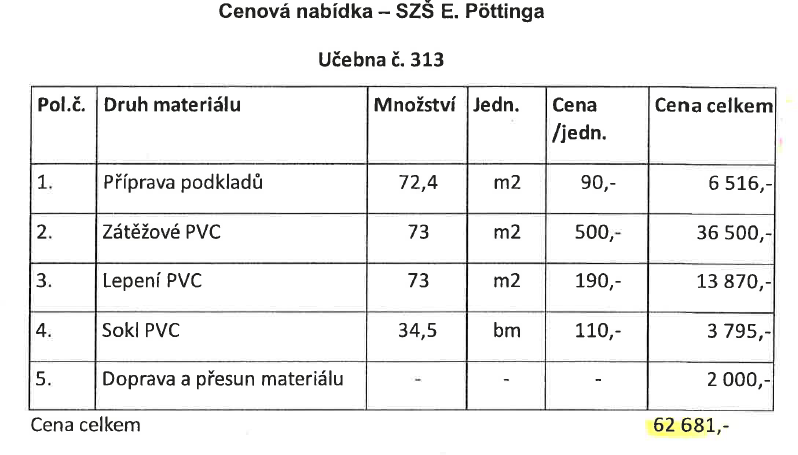 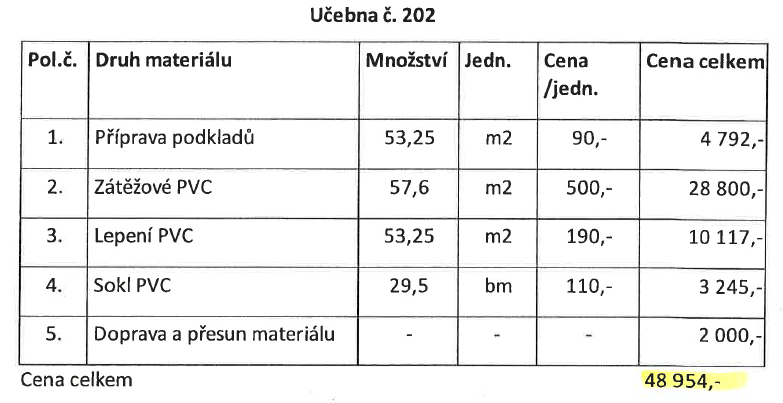 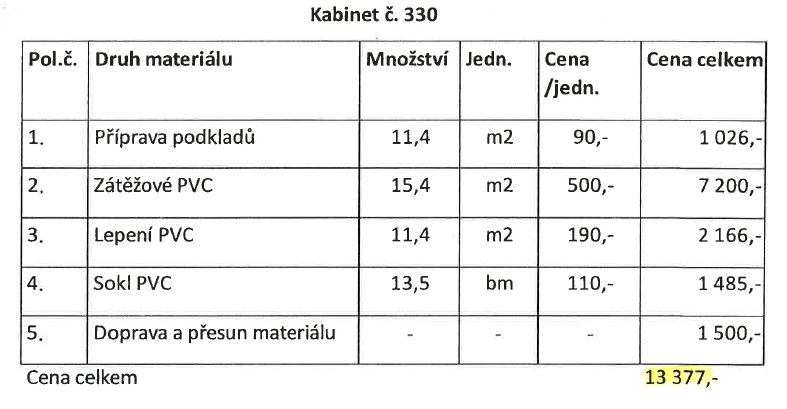 Příspěvková organizace:Střední zdravotnická škola a Vyšší odborná škola zdravotnická Emanuela Pöttinga a Jazyková škola s právem státní jazykové zkoušky Olomouczastoupená:Mgr. Pavlem Skulou, ředitelem školyIČ:00600938DIČ:CZ00600938Bankovní spojení:XXXXXXXXXXXXXXXXXFirma (název, jméno):Petr MotykaSídlo:   I. P. Pavlova 62, 779 00  OlomoucIČ:88231771DIČ:neplátce DPHBankovní spojení:XXXXXXXXXXXXXXXXXXXXXXXXvýměna podlahové krytiny v učebna č. 20248 954 Kčvýměna podlahové krytiny v učebna č. 31362 681 Kčvýměna podlahové krytiny v kabinetu č. 33013 377 Kčcelkem125 012 Kč